Письмо №1291 от 05 декабря 2022 годаО Всероссийской онлайн-олимпиаде для школьников 1-9 классов «Безопасный интернет» Руководителям ООВ соответствии с письмом Автономной некоммерческой организации «Национальные приоритеты» (далее — АНО «Национальные приоритеты), письмом Министерства образования и науки Республики Дагестан №06-16874/09-18/22 от 02.12.2022г. МКУ «Управление образования» сообщает о том, что АНО «Национальные приоритеты организует Всероссийскую онлайн-олимпиаду для школьников 1-9 классов «Безопасный интернет» (далее — олимпиада) в период с 29 ноября по 26 декабря 2022 года.Олимпиада направлена на повышение цифровой грамотности населения страны, формирования знаний в области безопасного поведения в интернете учеников младшей и средней школы и их информирование о возможных компьютерных угрозах.Участие в Олимпиаде проходит на безвозмездной основе на базе образовательной онлайн-платформе Учи.ру (ссылка: https://safenent.uchi.ru/).С учетом изложенного просим вас оказать содействие в организации Олимпиады и довести информацию о ее проведении до педагогов и родителей обучающихся, а также разместить материалы на официальных ресурсах и социальных сетях образовательных организаций.Приложение: на 1 л. в 1 экз.Начальник МКУ «УО»:                                                                      Х.ИсаеваИсп.Магомедова У.К.Тел: 8 903 482 57 46Приложение 1Информационная справка для распространения в средствах массовой информации о Всероссийской онлайн-олимпиаде «Безопасный интернет»В поддержку задач национального проекта «Цифровая экономика» по воспитанию ИТ-кадров и повышению цифровой грамотности населения 29 ноября 2022 года стартует Всероссийская онлайн-олимпиада для школьников 1-9 классов «Безопасный интернет» (далее — Олимпиада).Участники Олимпиады смогут проверить свои знания основ безопасного и эффективного использования цифровых устройств и ресурсов, внимание и логическое мышление.Примеры из заданий моделируют виртуальные ситуации, с которыми может столкнуться каждый, кто пользуется компьютером и интернетом. В Олимпиаде будет отрабатываться целый комплекс тем: от этики общения, правил успешного поиска информации и совершения безопасных покупок в интернете до киберугроз, ФИШИНГОВЫХ сайтов и многое другое.Олимпиада по цифровой безопасности пройдет с 29 ноября по 26 декабря 2022 года на образовательной онлайн-платформе Учи.ру (https://safenet.uchi.ru/). https://safenet.uchi.ru/?utm_source=media&utm_medium=links&utm_campaign=ano_olimp_bi22_ano_siteДля участия достаточно иметь компьютер или планшет с современным браузером и выходом в интернет. Школьники, прошедшие Олимпиаду, получат дипломы, грамоты или сертификаты. Награды будут доступны в личных кабинетах сразу после завершения соревнования.Участие бесплатное. Ребенок может пройти олимпиаду как в школе, так и дома. Необходима
регистрация ученика на платформе либо родителем, либо учителем –
непосредственно на сайте Олимпиады https://safenet.uchi.ru.
Цель и особенности: олимпиада направлена на повышение цифровой грамотности учеников младших и средних классов общеобразовательных учреждений. Интерактивные задания позволяют проверить знание правил безопасного поведения в сети Интернет, умение применять их на практике, а также получить новую информацию в доступной и понятной школьникам
форме.
                                                                                                                                        Приложение 2Материалы для общеобразовательных учрежденийИнформационная справка, инструкция по регистрации на Всероссийскую онлайн-олимпиаду для школьников 1-9 классов «Безопасный интернет» и информационный плакат доступны по ссылке: https://next.nationalpriority.ru/index.php/s/C86w763EESNWcmf, а также по QR-коду: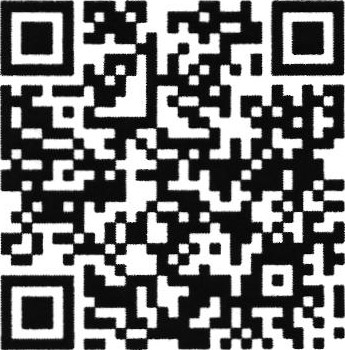 